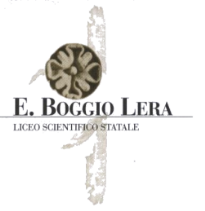 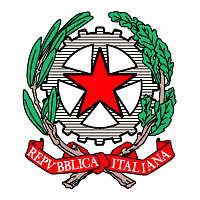 LICEO STATALE                                    “E. BOGGIO LERA”Via Vittorio Emanuele n°346 – 95124 CataniaPROGRAMMAZIONE diFISICA per il triennio del LICEO LINGUISTICOFINALITA’Le finalità della disciplina sono:l’acquisizione di un metodo di studio organizzato;l’abitudine ad osservare in modo sistematico fenomeni fisici, individuando gli elementi rilevanti e le grandezze fisiche coinvolte;l’abitudine a saper raccogliere, elaborare e rappresentare i dati;la comprensione dell’importanza del metodo sperimentale.OBIETTIVI DI APPRENDIMENTOAl termine del percorso liceale lo studente avrà:appreso i concetti fondamentali della fisica, acquisendo consapevolezza del valore culturale della disciplina e della sua evoluzione storica ed epistemologica.In particolare, lo studente avrà acquisito le seguenti competenze:osservare e identificare fenomeni; affrontare e risolvere semplici problemi di fisica usando gli strumenti matematici adeguati al suo percorso didattico; saper stimare gli ordini di grandezza e utilizzare unità di misura coerenti;comunicare in modo chiaro e sintetico utilizzando correttamente il linguaggio specifico della disciplina;avere consapevolezza dei vari aspetti del metodo sperimentale, dove l’esperimento è inteso come interrogazione ragionata dei fenomeni naturali, analisi critica dei dati e dell'affidabilità di un processo di misura, costruzione e/o validazione di modelli; comprendere e valutare le scelte scientifiche e tecnologiche che interessano la società in cui vive.PERCORSI MODULARI E CONTENUTI III ANNOMECCANICAPrimo Quadrimestre:Secondo Quadrimestre:IVANNOPrimo Quadrimestre:MECCANICATERMOLOGIASecondo Quadrimestre:TERMODINAMICAOSCILLAZIONI E ONDEV ANNOL’ELETTROMAGNETISMO E LA FISICA DEL XX SECOLOPrimo Quadrimestre:Secondo Quadrimestre:STRUMENTIGli strumenti che si intendono utilizzare sono: Testo in adozionelaboratorio di fisica sussidi multimediali lavagna tradizionale e/o LIMLibri di testo alternativi Riviste scientifiche, articoli di riviste e/o giornaliSchede o altro materiale fornito dall’insegnanteSTRATEGIE DIDATTICHEPer ogni argomento trattato sarà predisposta una verifica che accerti il raggiungimento degli obiettivi minimi: si passerà quindi ad un consolidamento di tali obiettivi e ad un approfondimento dell’argomento trattato; nel caso in cui non fossero stati raggiunti gli obiettivi minimi si passerà ad un recupero curriculare. In generale l’intervento didattico sarà articolato in:lezioni frontali, spiegazioni in classe e/o in laboratorioschede di lavoro contenenti anche esercizi guidati da svolgere in classe in gruppi eterogenei relazioni orali dei gruppi (con particolare attenzione delle proprietà che permettono di eseguire i vari passaggi)verifiche orali di correzione e di commento degli esercizi assegnati per casa.verifiche scritteIn alcune classi del linguistico viene utilizzata la metodologia CLIL.Il metodo che si utilizzerà, oltre alla lezione frontale, sarà quello della lezione partecipata o interattiva cercando di coinvolgere il più possibile gli alunni abituandoli a sviluppare in maniera autonoma gli argomenti proposti.Si utilizzerà inoltre, per rafforzare ulteriormente l’apprendimento della disciplina, il metodo della scoperta guidata in modo che, attraverso la soluzione di semplici problemi, lo studente giunga alla formalizzazione della teoria e così abbia la possibilità di sperimentare direttamente i nessi e i legami logici propri della disciplina evitando di ricevere un prodotto confezionato difficile da utilizzare.Si effettueranno lavori individuali e di gruppo dove, gli alunni che hanno acquisito maggiori conoscenze avranno il ruolo di tutor per aiutare i compagni che manifestano maggiori difficoltà; saranno utilizzati schemi semplificativi e proposti esercizi guidati e domande stimolo.Per fissare poi con chiarezza i concetti fondamentali e la loro applicazione, alcune ore saranno dedicate ad esercitazioni in classe ed alla correzione di quei compiti per casa che abbiano creato qualche difficoltà.VERIFICHELa valutazione del singolo studente sarà stabilita mediante l’utilizzo di verifiche orali di tipo tradizionale ed elaborati scritti eseguiti in classe inerenti sia ad argomenti prettamente teorici che ad applicazioni ad essi relativi e/o questionari di comprensione a risposta aperta o multipla e/o attività di gruppo e di laboratorio.CRITERI E STRUMENTI DI VALUTAZIONEPer la valutazione si utilizzeranno le griglie elaborate dal Dipartimento di Matematica, Fisica ed Informatica.MODALITA’ DI RECUPERO CURRICOLAREL’attività di recupero verrà realizzata nelle ore curricolari o in ore extra curricolari in riferimento all’estensione del fenomeno e alle esigenze degli alunni (molti di essi sono pendolari). Essa si baserà su una riorganizzazione degli argomenti da affrontare e sull’attivazione di nuove strategie di approccio. Il periodo e il numero di ore destinati alla sua realizzazione saranno fissati dall’organizzazione scolastica.ArgomentoConoscenzeCompetenzeAbilitàMetodo sperimentale; Grandezze fisiche e loro misurazione.Le unità di misura del SIAree e volumi La densità di una sostanza Comprendere il concetto di misurazione di una grandezza fisica.Distinguere grandezze fondamentali e derivate.Ragionare in termini di notazione scientifica.Comprendere il concetto di definizione operativa delle grandezze fisiche.Scrivere le grandezze con le opportune unità di misura.Determinare le dimensioni fisiche di grandezze derivate.Eseguire equivalenze tra unità di misura.Utilizzare il sistema internazionale delle unità di misura.Utilizzare multipli e sottomultipli. La misura; cenni di teoria degli erroriStrumenti e loro caratteristicheValore medio, errore assoluto, errore percentualeIncertezza nelle misure indiretteCifre significativeNotazione scientificaDefinire le caratteristiche degli strumenti.Ragionare in termini di incertezza di una misura.Rappresentare i dati sperimentali con la scelta delle opportune cifre significative e in notazione scientifica.Scegliere e operare con gli strumenti adatti alle diverse misurazioni.Determinare le incertezze sulle misure dirette e indirette.Scrivere correttamente il risultato di una misura.Utilizzare la notazione scientificaElementi di cinematica. Moto rettilineo uniforme. Legge oraria del moto. Grafico spazio-tempo. Moto uniformemente accelerato. Grafico velocità-tempoPunto materiale; Sistemi di riferimentoDefinizione di velocità media e accelerazione mediaMoto rettilineo uniforme e moto uniformemente accelerato e relative leggi Accelerazione di gravitàIdentificare il concetto di punto materiale in movimento e di traiettoria.Creare una rappresentazione grafica dello spazio e del tempo per il moto.Utilizzare il sistema di riferimento nello studio di un moto. Calcolare grandezze cinematiche mediante le rispettive definizioniApplicare la legge oraria del moto rettilineo uniforme e le leggi del moto uniformemente acceleratoCalcolare grandezze cinematiche con metodo graficoStudiare il moto di caduta liberaVettori ed operazioni con i vettori. Grandezze vettoriali e grandezze scalari Operazioni tra vettori (somma, scomposizione, differenza, moltiplicazione di un vettore per uno scalare)Operare con grandezze vettoriali e grandezze scalari Sapere la differenza tra vettore e scalare e che cos’è la risultante di due o più vettori Dati due vettori disegnare e/o calcolare il vettore somma, differenza, prodotto di un vettore per uno scalareDeterminare la risultante di due o più vettoriScomporre un vettore e calcolare le sue componenti secondo due direzioni definiteMoti nel piano. Moto circolare uniforme e moto armonico.Grandezze caratteristiche del moto circolare uniformeDefinire il moto armonico di un puntoStudiare problematiche connesse al moto circolare uniforme e al moto armonicoRiconoscere le caratteristiche del moto circolare uniforme e rappresentare il vettore accelerazione istantanea del moto circolare uniforme.Calcolare velocità, angolare, velocità tangenziale e accelerazione nel moto circolare uniformeApplicare la legge oraria del moto armonico e rappresentarlo graficamenteElementi di Statica:Le forze e l’equilibrioForza peso; forza elastica e forze di attritoLa legge degli allungamenti elastici Che cos’è una forza equilibranteLa definizione di momento di una forzaChe cos’è una coppia di forzeIl significato di baricentroChe cos’è una macchina sempliceRisolvere problemi sulle forzeAnalizzare situazioni di equilibrio statico individuando le forze e i momenti applicatiAnalizzare l’effetto delle forze. Introdurre il concetto di punto di applicazione per il vettore forza.Determinare la forza risultante di due o più forze assegnateCalcolare il momento di una forzaStabilire se un punto materiale o un corpo rigido è in equilibrioDeterminare il baricentro di un corpoValutare il vantaggio di una macchina sempliceApplicare la legge degli allungamenti elastici Calcolare la forza di attritoFluidi in equilibrio.La definizione di pressioneLa legge di Stevin L’enunciato del principio di PascalChe cos’è la pressione atmosfericaL’enunciato del principio di ArchimedeIdentificare l’effetto che una forza esercita su una superficie con la grandezza scalare pressione.Analizzare il modo in cui la pressione esercitata su una superficie di un liquido si trasmette su ogni altra superficie a contatto e formalizzare la legge di Pascal.Valutare l’importanza della spinta di Archimede nella vita reale.Definire la pressione e le relative unità di misura.Calcolare la pressione di un fluido, applicare la legge di Stevin.Calcolare la spinta di Archimede.Prevedere il comportamento di un solido immerso in un fluido.Descrivere gli strumenti di misura della pressione atmosferica.I principi della dinamica Conoscere gli enunciati dei tre principi della dinamicaConoscere alcune applicazioni dei principi della dinamicaDescrivere il moto di un corpo anche facendo riferimento alle cause che lo produconoApplicare i principi della dinamica alla soluzione di semplici problemiDescrivere il moto di un corpo in assenza di forze risultanti applicate e quando su di esso agisce una forza costante. Proporre esempi di applicazione dei tre principi della dinamicaRisolvere semplici problemi di dinamicaSistemi di riferimentoSistemi di riferimento inerziali e non inerziali, principio di relatività di GalileoIndividuare i sistemi nei quali non vale il principio di inerzia. Indicare gli ambiti di validità dei principi della dinamica.Ragionare sul principio di relatività galileiana.Ricorrere a situazioni della vita quotidiana per descrivere i sistemi inerziali.Distinguere moti in sistemi inerziali e non inerziali  Descrivere i sistemi non inerziali e le forze apparenti.ArgomentoConoscenzeCompetenzeAbilitàEnergia e quantità di moto. Principi di conservazioneLa definizione di lavoroLa definizione di potenzaLa definizione di energia cineticaTeorema dell’energia cineticaChe cos’è l’energia potenziale gravitazionaleDefinizione di energia potenziale elasticaConservazione dell’energia meccanicaConservazione dell’energia totaleLa definizione di quantità di moto e di impulsoPrincipio di conservazione della quantità di motoDistinguere tra forze conservative e forze non conservativeAnalizzare fenomeni fisici e individuare grandezze caratterizzanti come energia meccanica, quantità di motoCalcolare il lavoro di una o più forze costantiApplicare il teorema dell’energia cineticaValutare l’energia potenziale di un corpoDescrivere trasformazioni di energia da una forma a un’altraApplicare la conservazione dell’energia meccanica per risolvere problemi sul moto Applicare il principio di conservazione della quantità di moto per prevedere lo stato finale di un sistema di corpiLa gravitazione universale.Leggi di KepleroLa gravitazione universale, il valore della costante GMoto dei satellitiDescrivere i moti dei corpi celesti e individuare la causa dei comportamenti osservati.Formulare la legge di gravitazione universaleFormulare le leggi di KepleroCalcolare l’interazione gravitazionale tra due corpi.Utilizzare la legge di gravitazione universale per il calcolo della costante G e per il calcolo dell’accelerazione di gravità sulla Terra.Calcolare la velocità di un satellite in orbita circolare.Definire la velocità di fuga di un pianeta.Calore e temperaturaGrandezza fisica temperatura, scale di temperatura Celsius e Kelvin.La legge della dilatazione termica, leggi dei gas e le loro trasformazioniConcetto di mole e il numero di Avogadro.Calore e lavoro, unità di misuraCalore specifico e capacità termicaLa legge fondamentale della termologia; Concetto di equilibrio termicoStati della materia e cambiamenti di statoI meccanismi di propagazione del caloreConoscere le scale termometricheDescrivere i fenomeni legati alla trasmissione del caloreCalcolare la quantità di calore trasmessa o assorbita da una sostanza in alcuni fenomeni termiciEffettuare le conversioni da una scala di temperatura all’altra.Calcolare la dilatazione di un solido o un liquidoApplicare la legge fondamentale della termologia per calcolare le quantità di caloreDeterminare la temperatura di equilibrio di due sostanze a contatto termicoCalcolare il calore latenteValutare il calore disperso attraverso una parete pianaTrasformazioni dei gasPrincipi della termodinamica. Le grandezze che caratterizzano un gasLeggi che regolano le trasformazioni dei gasTrasformazioni e cicli termodinamiciChe cos’è l’energia interna di un sistemaEnunciato del primo principio della termodinamicaConcetto di macchina termicaEnunciato del secondo principio della termodinamicaIndicare la natura delle forze intermolecolari.Inquadrare il concetto di temperatura dal punto di vista microscopico.Identificare l’energia interna dei gas perfetti e reali.Esaminare gli scambi di energia tra i sistemi e l’ambiente.Analizzare fenomeni in cui vi è un interscambio fra lavoro e caloreApplicare le leggi dei gas e il primo principio della termodinamica a trasformazioni particolariEsprimere la relazione tra temperatura assoluta ed energia cinetica delle molecole.Applicare le leggi dei gas a trasformazioni isotermiche, isobariche e isovolumiche.Calcolare il lavoro in una trasformazione termodinamicaApplicare il primo principio della termodinamica a trasformazioni e cicli termodinamiciCalcolare il rendimento di una macchina termicaLe onde e il suono. Tipi di ondeConoscere le grandezze che caratterizzano un’ondaPrincipio di sovrapposizioneQual è il meccanismo di emissione, di propagazione e di ricezione del suonoChe cos’è l’effetto DopplerDifferenza tra potenza acustica e intensità acusticaOsservare un moto ondulatorio e i modi in cui si propaga.Capire cosa trasporta un’onda.Analizzare le grandezze caratteristiche di un’onda.Capire cosa origina i suoni.Analizzare la percezione dei suoni.Definire i tipi di onde osservati.Definire le onde periodiche e le onde armoniche.Definire lunghezza d’onda, periodo, frequenza e velocità di propagazione di un’onda.Definire le grandezze caratteristiche del suono.Definire il livello di intensità sonora e i limiti di udibilitàLa luce Ottica geometrica. Elementi di ottica fisicaLe leggi della riflessione su specchi piani e curviConoscere la differenza tra immagine reale e immagine virtuale Le leggi della rifrazione della luceChe cos’è l’angolo limiteLa differenza fra lenti convergenti e lenti divergentiDefinizione di ingrandimento di uno specchio e di una lenteL’interferenza e diffrazione della luceRelazione tra colore e lunghezza d’ondaDescrivere alcuni fenomeni legati alla propagazione della luceDisegnare l’immagine di una sorgente luminosa e determinarne le dimensioni applicando le leggi dell’ottica geometricaInterrogarsi sulla natura della luce.Applicare le leggi della rifrazione e della riflessione.Costruire graficamente l’immagine di un oggetto dato da uno specchio o da una lente.Applicare la legge dei punti coniugati a specchi curvi e lenti.Calcolare l’ingrandimento di uno specchio o di una lente.Formulare le leggi della riflessione e della rifrazione.Esporre in modo appropriato i fenomeni della diffrazione e dell’interferenza.Mettere a confronto la luce e il suono.Presentare il dualismo onda-corpuscolo.Fenomeni elettriciLa carica elettricaLa legge di CoulombCampo elettricoCorrente elettrica nei solidiConduzione elettrica nei liquidi e nei gasDefinire ed analizzare le cariche elettriche e le forze di interazione elettricaDefinire il campo elettricoAnalizzare le caratteristiche della corrente, studiarne le proprietàDescrivere i fenomeni relativi alla propagazione della corrente in un circuitoConoscere le modalità di conduzione elettrica nei vari stati della materiaAnalizzare e interpretare semplici fenomeni elettrici Definire la corrente elettrica e le sue proprietàDefinire l’energia elettrica e le sue caratteristicheFenomeni magneticiCampo magneticoMoto di cariche elettriche in un campo magneticoFlusso del campo magneticoCircuitazione del campo magneticoConoscere i fenomeni magneticiDescriverli e interpretarli utilizzando le grandezze specificheConoscere le relazioni tra campi magnetici e correntiAnalizzare e interpretare semplici fenomeni riconducibili a campi magneticiInduzione elettromagnetica ed onde elettromagneticheCorrenti indotteLegge di Faraday- Neumann-LenzCampo elettrico indottoEquazioni di Maxwell.Propagazione del campo elettromagneticoOnde elettromagnetiche e loro spettroAnalizzare le caratteristiche della induzione elettrostaticaDescriverne e studiarne le proprietàDescrivere i fenomeni relativi alla propagazione delle onde elettromagneticheAnalizzare e applicare le equazioni di Maxwell Analizzare le caratteristiche de campo elettromagnetico e la produzione di ondeCenni alla Fisica del XX secoloConcetto di massa tempo e energia nella teoria relativitàEnergia NucleareQuarkNuove prospettive della Fisica ModernaAnalizzare i concetti di spazio, tempo e massaConoscere i fondamenti della teoria della RelativitàConoscere il concetto di radioattività e le reazioni nucleari di fusione e fissioneCogliere il senso dell’importanza della revisione dei concetti fondamentali della FisicaComprendere l’importanza dei modelli utilizzati ed il loro valore epistemologico